Source: APG15-4/OUT-28preliminary views on WRC-15 agenda item 1.13 developed by apg15-4Agenda Item 1.13: to review No. 5.268 with a view to examining the possibility for increasing the 5 km distance limitation and allowing space research service (space-to-space) use for proximity operations by space vehicles communicating with an orbiting manned space vehicle, in accordance with Resolution 652 (WRC-12);Resolution 652 (WRC-12): Use of the band 410-420 MHz by the space research service (space-to-space)APT Preliminary ViewsAPT Members support removal of both the 5 km distance limitation and reference to “extra-vehicular activities” by modification of RR No. 5.268, as proposed in the single Method of the draft CPM Report. This would allow space research service (space-to-space) enhanced flexibility and safety for proximity operations by space vehicles communicating with an orbiting manned space vehicle, on condition that by removal of the distance limitation, the current pfd limits included in RR No. 5.268 be maintained to assure continued protection of the fixed and mobile (except aeronautical) services in the band 410-420 MHz.____________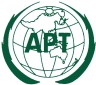 ASIA-PACIFIC TELECOMMUNITYThe APT Conference Preparatory  Group for WRC-15 The APT Conference Preparatory  Group for WRC-15 